LIETUVOS RESPUBLIKOS ŪKIO MINISTRAS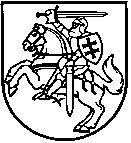 ĮSAKYMASdėl 2014–2020 metų europos sąjungos fondų investicijų veiksmų programos 1 prioriteto „Mokslinių tyrimų, eksperimentinės plėtros ir inovacijų skatinimas“ priemonės Nr. 01.2.1-LVPA-K-833 „Inoklaster LT“ projektų finansavimo sąlygų aprašo nr. 1 patvirtinimo2016 m. gegužės 23  d. Nr. 4-368VilniusVadovaudamasis Atsakomybės ir funkcijų paskirstymo tarp institucijų, įgyvendinant 2014–2020 metų Europos Sąjungos struktūrinių fondų investicijų veiksmų programą, taisyklių, patvirtintų Lietuvos Respublikos Vyriausybės 2014 m. birželio 4 d. nutarimu Nr. 528 „Dėl atsakomybės ir funkcijų paskirstymo tarp institucijų, įgyvendinant 2014–2020 metų Europos Sąjungos struktūrinių fondų investicijų veiksmų programą“, 6.2.7 papunkčiu,t v i r t i n u 2014–2020 metų Europos Sąjungos fondų investicijų veiksmų programos 1 prioriteto „Mokslinių tyrimų, eksperimentinės plėtros ir inovacijų skatinimas“ priemonės Nr. 01.2.1-LVPA-K-833 „Inoklaster LT“ projektų finansavimo sąlygų aprašą Nr. 1 (pridedama).Ūkio ministras                                                                                                                Evaldas GustasSUDERINTALietuvos Respublikos finansų ministerijos2016-05-06  raštu Nr.((24.39)-5K-1602458-5K-1607138)-6K-1603542Parengė Ūkio ministerijos Europos Sąjungos paramos koordinavimo departamentoStruktūrinės paramos politikos skyriaus vyriausioji specialistėRenata ŠalavėjienėPATVIRTINTALietuvos Respublikos ūkio ministro 2016 m. gegužės 23 d. įsakymu Nr. 4-368  I SKYRIUSBENDROSIOS NUOSTATOS1. 2014–2020 metų Europos Sąjungos fondų investicijų veiksmų programos 1 prioriteto „Mokslinių tyrimų, eksperimentinės plėtros ir inovacijų skatinimas“ priemonės Nr. 01.2.1-LVPA-K-833 „Inoklaster LT“ projektų finansavimo sąlygų aprašas Nr. 1 (toliau – Aprašas) nustato reikalavimus, kuriais turi vadovautis pareiškėjai, rengdami ir teikdami paraiškas finansuoti iš Europos Sąjungos struktūrinių fondų lėšų bendrai finansuojamus projektus (toliau – paraiška) pagal 2014–2020 m. Europos Sąjungos fondų investicijų veiksmų programos, patvirtintos Europos Komisijos 2014 m. rugsėjo 8  d. sprendimu Nr. C(2014)6397, 1 prioriteto „Mokslinių tyrimų, eksperimentinės plėtros ir inovacijų skatinimas“ Nr. 01.2.1-LVPA-K-833 priemonės „Inoklaster LT“ (toliau – Priemonė) finansuojamas veiklas, iš Europos Sąjungos struktūrinių fondų lėšų bendrai finansuojamų projektų (toliau – projektai) vykdytojai, įgyvendindami pagal Aprašą finansuojamus projektus, taip pat institucijos, atliekančios paraiškų vertinimą, atranką ir projektų įgyvendinimo priežiūrą.2. Aprašas yra parengtas atsižvelgiant į:2.1. 2014–2020 m. Europos Sąjungos fondų investicijų veiksmų programos prioriteto įgyvendinimo priemonių įgyvendinimo planą, patvirtintą Lietuvos Respublikos ūkio ministro 
2014 m. gruodžio 19 d. įsakymu Nr. 4-933 „Dėl 2014–2020 m. Europos Sąjungos fondų investicijų veiksmų programos prioriteto įgyvendinimo priemonių įgyvendinimo plano ir Nacionalinių stebėsenos rodiklių skaičiavimo aprašo patvirtinimo“ (toliau – Priemonių įgyvendinimo planas);2.2. Projektų administravimo ir finansavimo taisykles, patvirtintas Lietuvos Respublikos finansų ministro 2014 m. spalio 8 d. įsakymu Nr. 1K-316 „Dėl Projektų administravimo ir finansavimo taisyklių patvirtinimo“ (toliau – Projektų taisyklės); 2.3. 2014 m. birželio 17 d. Komisijos reglamentą (ES) Nr. 651/2014, kuriuo tam tikrų kategorijų pagalba skelbiama suderinama su vidaus rinka taikant Sutarties 107 ir 108 straipsnius (OL 2014 L 187, p. 1) (toliau – Bendrasis bendrosios išimties reglamentas);2.4. 2014–2020 metų Europos Sąjungos fondų investicijų veiksmų programos stebėsenos rodiklių skaičiavimo aprašą, patvirtintą Lietuvos Respublikos finansų ministro 2014 m. gruodžio 
30 d. įsakymu Nr. 1K-499 „Dėl 2014–2020 metų Europos Sąjungos fondų investicijų veiksmų programos stebėsenos rodiklių skaičiavimo aprašo patvirtinimo“ (toliau – Veiksmų programos stebėsenos rodiklių skaičiavimo aprašas).3. Apraše vartojamos sąvokos suprantamos taip, kaip jos apibrėžtos Aprašo 2 punkte nurodytuose teisės aktuose, Atsakomybės ir funkcijų paskirstymo tarp institucijų, įgyvendinant 2014–2020 metų Europos Sąjungos struktūrinių fondų investicijų veiksmų programą, taisyklėse, patvirtintose Lietuvos Respublikos Vyriausybės 2014 m. birželio 4 d. nutarimu Nr. 528 „Dėl atsakomybės ir funkcijų paskirstymo tarp institucijų, įgyvendinant 2014–2020 metų Europos Sąjungos struktūrinių fondų investicijų veiksmų programą“, ir 2014–2020 metų Europos Sąjungos fondų investicijų veiksmų programos administravimo taisyklėse, patvirtintose Lietuvos Respublikos Vyriausybės 2014 m. spalio 3 d. nutarimu Nr. 1090 „Dėl 2014–2020 metų Europos Sąjungos fondų investicijų veiksmų programos administravimo taisyklių patvirtinimo“.4. Apraše vartojamos kitos sąvokos:4.1. Eksperimentinė plėtra – atitinka bandomosios taikomosios veiklos sąvoką, apibrėžtą Bendrojo bendrosios išimties reglamento 2 straipsnio 86 punkte.4.2. Inovacijos – produkto inovacijos kūrimas, organizacinių ir procesų inovacijų diegimas.4.3. Juridiniai asmenys, eksploatuojantys klasterius – suprantami kaip juridiniai asmenys, galintys gauti valstybės pagalbą pagal Bendrojo bendrosios išimties reglamento 27 straipsnio 2 dalį.4.4. Klasteris – atitinka inovacijų grupės sąvoką, apibrėžtą Bendrojo bendrosios išimties reglamento 2 straipsnio 92 punkte, ir kurią sudaro ne mažiau kaip 5 nepriklausomi nariai.4.5. Moksliniai tyrimai – atitinka pramoninių tyrimų sąvoką, kuri apibrėžtą Bendrojo bendrosios išimties reglamento 2 straipsnio 85 punkte.4.6. Nepriklausomi klasterio nariai – vieni kitų atžvilgiu savarankiškos įmonės, kaip jos apibrėžtos Lietuvos Respublikos smulkiojo ir vidutinio verslo plėtros įstatyme.4.7. Organizacinių inovacijų diegimas – kaip ši sąvoka apibrėžta Bendrojo bendrosios išimties reglamento 2 straipsnio 96 punkte.4.8. Procesų inovacijų diegimas – kaip ši sąvoka apibrėžta Bendrojo bendrosios išimties reglamento 2 straipsnio 97 punkte.4.9. Produkto inovacija – prekės ir paslaugos, kurios tam tikromis savybėmis ar ketinimu jas naudoti gerokai skiriasi nuo anksčiau rinkoje (ar konkrečioje įmonėje) gamintų prekių ar teiktų paslaugų (Oslo vadovas, Duomenų apie inovacijas rinkimo ir jų aiškinimo gairės, 3-ias leidimas, 
2005 m.).4.10. Sunkumų patirianti įmonė – kaip ši sąvoka apibrėžta Bendrojo bendrosios išimties reglamento 2 straipsnio 18 punkte.4.11. Verslo rėmimo paslaugos – paslaugos, kurias nepriklausomiems klasterio nariams teikia klasteris.5. Priemonės įgyvendinimą administruoja Lietuvos Respublikos ūkio ministerija (toliau – Ministerija) ir viešoji įstaiga Lietuvos verslo paramos agentūra (toliau – įgyvendinančioji institucija).6. Pagal Priemonę teikiamo finansavimo forma – negrąžinamoji subsidija.7. Projektų atranka pagal Priemonę bus atliekama projektų konkurso vienu etapu būdu.8. Pagal Aprašą projektams įgyvendinti numatoma skirti iki 2 896 200 Eur (dviejų milijonų aštuonių šimtų devyniasdešimt šešių tūkstančių dviejų šimtų eurų) Europos Sąjungos (toliau – ES) struktūrinių fondų (Europos regioninės plėtros fondo) lėšų. Priimdama sprendimą dėl projektų finansavimo Ministerija turi teisę šiame Aprašo punkte nurodytą sumą padidinti, neviršydama Priemonių įgyvendinimo plane nurodytos Priemonei skirtos lėšų sumos ir nepažeisdama teisėtų pareiškėjų lūkesčių. 9. Priemonės tikslas – skatinti privačių juridinių asmenų ir (ar) kitų subjektų bendradarbiavimą vykdant mokslinių tyrimų, eksperimentinės plėtros (toliau – MTEP) ir inovacijų (toliau – MTEPI) veiklas. 10. Pagal Aprašą remiama veikla – MTEP klasterio eksploatavimas (strategijų, tyrimų (įžvalgų, rinkos tyrimų ir kt.) atlikimas, mokymai, rinkodaros, klasterių narių bendradarbiavimo, naujų narių pritraukimo, įsitraukimo į tarptautinius tinklus ir kitos veiklos).11. Pagal Apraše nurodytą remiamą veiklą kvietimą teikti paraiškas numatoma paskelbti 2016 m. II ketvirtį. Kvietimas teikti paraiškas skelbiamas pagal Prioritetines mokslinių tyrimų ir eksperimentinės (socialinės, kultūrinės) plėtros ir inovacijų raidos (sumanios specializacijos) kryptis, patvirtintas Lietuvos Respublikos Vyriausybės 2013 m. spalio 14 d. nutarimu Nr. 951 „Dėl Prioritetinių mokslinių tyrimų ir eksperimentinės (socialinės, kultūrinės) plėtros ir inovacijų raidos (sumanios specializacijos) krypčių patvirtinimo“ (toliau – sumanios specializacijos kryptys).12. Pagal Aprašą sumanios specializacijos kryptims numatoma skirti:12.1. energetika ir tvari aplinka – iki 944 451 Eur (devynių šimtų keturiasdešimt keturių tūkstančių keturių šimtų penkiasdešimt vieno euro);12.2. įtrauki ir kūrybinga visuomenė – iki 707 542 Eur (septynių šimtų septynių tūkstančių penkių šimtų keturiasdešimt dviejų eurų);12.3. agroinovacijos ir maisto technologijos – iki 225 324 Eur (dviejų šimtų dvidešimt penkių tūkstančių trijų šimtų dvidešimt keturių eurų); 12.4. nauji gamybos procesai, medžiagos ir technologijos – iki 412 129 Eur (keturių šimtų dvylikos tūkstančių šimto dvidešimt devynių eurų); 12.5. sveikatos technologijos ir biotechnologijos – iki 310 762 Eur (trijų šimtų dešimt tūkstančių septynių šimtų šešiasdešimt dviejų eurų); 12.6. transportas, logistika ir informacinės ir ryšių technologijos (IRT) – iki 295 992 Eur (dviejų šimtų devyniasdešimt penkių tūkstančių devynių šimtų devyniasdešimt dviejų eurų).13. Dėl finansavimo konkuruoja tik tai pačiai sumanios specializacijos krypčiai priskiriami projektai. Nesant konkurencijos konkrečioje sumanios specializacijos kryptyje, likusios nepaskirstytos lėšos nuo tai krypčiai Aprašo 12 punkte nurodytos lėšų sumos ūkio ministro gali būti skiriamos kitų krypčių, nurodytų Aprašo 12 punkte, kuriose konkurencija ir finansavimo poreikis yra didžiausi, projektams.14. Pagal Aprašą teikiamas finansavimas yra valstybės pagalba, kuri turi atitikti visas sąlygas, nustatytas Bendrojo bendrosios išimties reglamento I skyriuje, ir atitinkamas specialiąsias sąlygas, nustatytas Bendrojo bendrosios išimties reglamento III skyriuje – Aprašo 10 punkte nurodytai remiamai veiklai teikiamas finansavimas turi atitikti Bendrojo bendrosios išimties reglamento 27 straipsnio 1, 2, 7, 8 ir 9 dalių nuostatas.15. Pagal Aprašą teikiama skatinamąjį poveikį turinti pagalba atitinka Bendrojo bendrosios išimties reglamento 6 straipsnio 2 dalies nuostatas. II SKYRIUSREIKALAVIMAI PAREIŠKĖJAMS IR PARTNERIAMS16. Pagal Aprašą galimi pareiškėjai yra juridiniai asmenys, eksploatuojantys klasterius. 17. Pagal Aprašą partneriai negalimi. 18. Pareiškėjais (projekto vykdytojais) gali būti tik juridiniai asmenys. Pareiškėjais (projekto vykdytojais) negali būti juridinių asmenų filialai arba atstovybės. 19. Finansavimas gali būti skiriamas pareiškėjams visose srityse, išskyrus 2013 m. gruodžio 17 d. Europos Parlamento ir Tarybos reglamento (ES) Nr. 1301/2013 dėl Europos regioninės plėtros fondo ir dėl konkrečių su investicijų į ekonomikos augimą ir darbo vietų kūrimą tikslu susijusių nuostatų, kuriuo panaikinamas Reglamentas (EB) Nr. 1080/2006 (OL 2013 L 347, p. 289), 3 straipsnio 3 dalyje nustatytus atvejus ir Bendrojo bendrosios išimties reglamento 1 straipsnio 2–5 dalyse ir 4 straipsnyje nustatytus apribojimus. Pagal Aprašą finansavimas nėra teikiamas pareiškėjui, jei jis yra priskiriamas sunkumų patiriančios įmonės kategorijai. Pagal Aprašą finansavimas neteikiamas, jeigu pareiškėjas nėra sugrąžinęs anksčiau gautos valstybės pagalbos, kuri Europos Komisijos sprendimu pripažinta neteisėta ir nesuderinama su vidaus rinka.III SKYRIUSPROJEKTAMS TAIKOMI REIKALAVIMAI20.	Projektas turi atitikti Projektų taisyklių III skyriaus dešimtajame skirsnyje nustatytus bendruosius reikalavimus. 21.	Projektas turi atitikti šiuos specialiuosius projektų atrankos kriterijus, patvirtintus 2014–2020 metų Europos Sąjungos fondų investicijų veiksmų programos Stebėsenos komiteto 2015 m. lapkričio 26 d. nutarimu Nr. 44P-10.1(12):21.1. Projektas atitinka Lietuvos inovacijų plėtros 2014–2020 metų programos, patvirtintos Lietuvos Respublikos Vyriausybės 2013 m. gruodžio 18 d. nutarimu Nr. 1281 „Dėl Lietuvos inovacijų plėtros 2014–2020 metų programos patvirtinimo“ (toliau – Lietuvos inovacijų plėtros 2014–2020 metų programa), nuostatas (vertinama, ar projektas prisideda prie Lietuvos inovacijų plėtros 2014–2020 metų programos trečiojo tikslo „Skatinti vertės tinklų kūrimą, plėtrą ir jų tarptautiškumą“ antrojo uždavinio „Skatinti klasterių plėtrą ir integraciją į tarptautinius vertės kūrimo tinklus“ įgyvendinimo, t. y. ar projekto veiklos orientuotos į Lietuvoje veikiančių klasterių plėtrą ir (arba) jų įsijungimą į tarptautinius tinklus).21.2. Projektas atitinka Lietuvos klasterių plėtros koncepcijos, patvirtintos Lietuvos Respublikos ūkio ministro 2014 m. vasario 27 d. įsakymu Nr. 4-131 ,,Dėl Lietuvos klasterių plėtros koncepcijos patvirtinimo“ (toliau – Lietuvos klasterių plėtros koncepcija), nuostatas (vertinama, ar projektas prisideda prie Lietuvos klasterių plėtros koncepcijos tikslo „Didinti Lietuvos ūkio inovacinį potencialą, skatinant klasterizaciją“ bent vieno iš trijų uždavinių įgyvendinimo: skatinti klasterių kūrimąsi ir plėtrą (veiklos pagalba klasterio eksploatavimui, t. y. naujų narių pritraukimas, mokymai, rinkodara, strategijų, tyrimų atlikimas ir t. t.); didinti klasterių inovacinį potencialą; skatinti klasterių jungimąsi į tarptautinius tinklus (klasterius).21.3. Projektas atitinka Prioritetinių mokslinių tyrimų ir eksperimentinės (socialinės, kultūrinės) plėtros ir inovacijų raidos (sumanios specializacijos) krypčių ir jų prioritetų įgyvendinimo programos, patvirtintos Lietuvos Respublikos Vyriausybės 2014 m. balandžio 30 d. nutarimu Nr. 411 „Dėl Prioritetinių mokslinių tyrimų ir eksperimentinės (socialinės, kultūrinės) plėtros ir inovacijų raidos (sumanios specializacijos) krypčių ir jų prioritetų įgyvendinimo programos patvirtinimo“ (toliau – Prioritetinių mokslinių tyrimų ir eksperimentinės (socialinės, kultūrinės) plėtros ir inovacijų raidos (sumanios specializacijos) krypčių ir jų prioritetų įgyvendinimo programa), nuostatas ir bent vieno šioje programoje nustatyto prioriteto veiksmų planą (vertinama, ar projektas prisideda prie Prioritetinių mokslinių tyrimų ir eksperimentinės (socialinės, kultūrinės) plėtros ir inovacijų raidos (sumanios specializacijos) krypčių ir jų prioritetų įgyvendinimo programos, atitikdamas bent vieno konkretaus prioriteto veiksmų plane nustatytą bent vieną prioriteto tematinį specifiškumą. Specifiškumas vertinamas pagal klasterio narių kuriamus produktus vertės grandinėje).21.4. Klasteris atitinka klasterio apibrėžimą ir jo nariai susibūrė turėdami tikslą ir bendrą ekonominį interesą vykdyti MTEPI veiklas (vertinama, kad pagal Priemonę į finansavimą gali pretenduoti juridiniai asmenys, eksploatuojantys tik tokius klasterius, kurie atitinka klasterio apibrėžimą ir kurie paraiškoje pagrindė, kad klasterio nariai turi bendrą ekonominį interesą drauge vykdyti MTEPI veiklas. Klasteriai planuojantys investicijas į MTEPI infrastruktūrą privalo turėti klasterio MTEPI veiklų planą 3 metams, kuriame būtų numatyti įsipareigojimai dėl jo vykdymo). 22. Projektų atranka atliekama vadovaujantis prioritetiniais projektų atrankos kriterijais, nurodytais Aprašo 2 priede. Už atitiktį šiems prioritetiniams projektų atrankos kriterijams projektams skiriami balai (maksimalus galimas balų skaičius pagal kiekvieną kriterijų nurodytas Aprašo 2 priede). Pagal ši Aprašą privaloma surinkti minimali balų suma yra 40. Jeigu projektai surenka vienodą balų skaičių, tuomet projektai išdėstomi Projektų taisyklių 151 punkte nustatyta tvarka.23. Jei projekto naudos ir kokybės vertinimo metu projektui suteikiama mažiau kaip 40 balų, paraiška atmetama.24. Pagal Aprašą nefinansuojami iš ES struktūrinių fondų lėšų bendrai finansuojami didelės apimties projektai. 25. Teikiamų pagal Aprašą projektų veiklų įgyvendinimo trukmė turi būti ne ilgesnė kaip 24  mėnesiai nuo iš Europos Sąjungos struktūrinių fondų lėšų bendrai finansuojamo projekto sutarties (toliau – projekto sutartis) pasirašymo dienos.26. Tam tikrais atvejais dėl objektyvių priežasčių, kurių projekto vykdytojas negalėjo numatyti paraiškos pateikimo ir vertinimo metu, projekto veiklų įgyvendinimo laikotarpis, nurodytas Aprašo 25 punkte, gali būti pratęstas Projektų taisyklių nustatyta tvarka, ne ilgiau kaip 6 mėnesių laikotarpiui, nepažeidžiant Projektų taisyklių 213.1 ir 213.5 papunkčiuose nustatytų terminų.27.	Projekto veiklos gali būti pradėtos įgyvendinti ne anksčiau nei po paraiškos registravimo įgyvendinančiojoje institucijoje dienos, tačiau projekto išlaidos nuo paraiškos registravimo įgyvendinančiojoje institucijoje dienos iki projekto sutarties pasirašymo yra patiriamos pareiškėjo rizika. Jeigu projektas, kuriam prašoma finansavimo pradedamas įgyvendinti iki paraiškos registravimo įgyvendinančioje institucijoje dienos, visas projektas tampa netinkamas ir jam finansavimas neskiriamas.28. Projekto veiklos turi būti vykdomos Lietuvos Respublikoje arba ne Lietuvos Respublikoje (kitose ES valstybėse narėse), jei jas vykdant sukurti produktai, rezultatai ir nauda (ar jų dalis, proporcinga Lietuvos Respublikos finansiniam įnašui) atitenka Lietuvos Respublikai. Jeigu projektų veiklos vykdomos ne Lietuvos Respublikoje, tokių veiklų išlaidos neturi viršyti 15 procentų projekto tinkamų finansuoti išlaidų sumos. Reprezentacijai skirtos projekto veiklos turi būti vykdomos Lietuvos Respublikoje arba ne Lietuvos Respublikoje (kitose ES valstybėse narėse ir ne ES teritorijoje), jei jas vykdant sukurti produktai, rezultatai ir nauda (ar jų dalis, proporcinga Lietuvos Respublikos finansiniam įnašui) atitenka Lietuvos Respublikai. Projekto veiklų vykdymo vieta yra laikoma vieta, kurioje projekto veiklą vykdo projektą vykdantis personalas, kaip jis apibrėžtas Rekomendacijose dėl projektų išlaidų atitikties Europos Sąjungos struktūrinių fondų reikalavimams, kurios patvirtintos Žmogiškųjų išteklių plėtros veiksmų programos, Ekonomikos augimo veiksmų programos, Sanglaudos skatinimo veiksmų programos ir 2014–2020 metų Europos Sąjungos fondų investicijų veiksmų programos valdymo komitetų 2014 m. liepos 4 d. protokolu   Nr. 34 (su vėlesniais pakeitimais) (toliau – Rekomendacijos) ir paskelbtos ES struktūrinių fondų svetainėje www.esinvesticijos.lt.29. Pareiškėjas paraiškoje nurodo, kuriai iš sumanios specializacijos krypčių ir šių krypčių prioritetų, nurodytų Prioritetinių mokslinių tyrimų ir eksperimentinės (socialinės, kultūrinės) plėtros ir inovacijų raidos (sumanios specializacijos) krypčių ir jų prioritetų įgyvendinimo programoje, priskiriamas projektas, taip pat nurodo kurį prioriteto teminį specifiškumą atitinka projektas. Galutinį priskyrimą arba nepriskyrimą konkrečiai sumanios specializacijos krypčiai ir jos prioritetui nustato įgyvendinančioji institucija paraiškos vertinimo metu. Tuo atveju, jeigu įgyvendinančioji institucija nustato, kad projektas nepriskirtinas paraiškoje nurodytai sumanios specializacijos krypčiai ir šios krypties prioritetui, pareiškėjui pasiūloma patikslinti paraiškoje nurodytą informaciją, kuriai iš sumanios specializacijos krypčių ir šių krypčių prioritetų priskiriamas projektas. Pareiškėjas turi teisę vieną kartą tikslinti informaciją dėl projekto priskyrimo sumanios specializacijos krypčiai ir jos prioritetui. Pareiškėjui nesutikus patikslinti šios informacijos per įgyvendinančiosios institucijos nustatytą terminą, paraiška atmetama.30. Projektu turi būti siekiama toliau išvardytų Priemonės įgyvendinimo stebėsenos rodiklių, iš kurių du, nurodyti Aprašo 30.1 ir 30.3 papunkčiuose, yra privalomi:30.1. produkto stebėsenos rodiklio „Subsidijas gaunančių įmonių skaičius“, kodas P.B. 202;30.2. produkto stebėsenos rodiklio „Privačios investicijos, atitinkančios viešąją paramą inovacijoms arba MTEP projektams“, kodas P.B. 227;30.3. rezultato stebėsenos rodiklio „Investicijas gavusio klasterio nauji nariai“, kodas R.N. 813;30.4. rezultato stebėsenos rodiklio „Investicijas gavusio klasterio sukurti gaminių, paslaugų ar procesų prototipai (koncepcijos)“, kodas R.N. 824.31. Aprašo 30.3 ir 30.4 papunkčiuose nurodytų Priemonės įgyvendinimo stebėsenos rodiklių skaičiavimo aprašas nustatytas Nacionalinių stebėsenos rodiklių skaičiavimo apraše, patvirtintame Lietuvos Respublikos ūkio ministro 2014 m. gruodžio 19 d. įsakymu Nr. 4-933 „Dėl 2014–2020 m. Europos Sąjungos fondų investicijų veiksmų programos prioriteto įgyvendinimo priemonių įgyvendinimo plano ir Nacionalinių stebėsenos rodiklių skaičiavimo aprašo patvirtinimo“. Aprašo 30.1 ir 30.2 papunkčiuose nurodytų Priemonės įgyvendinimo stebėsenos rodiklių skaičiavimo aprašas nustatytas Veiksmų programos stebėsenos rodiklių skaičiavimo apraše. Visų Priemonės įgyvendinimo stebėsenos rodiklių skaičiavimo aprašai skelbiami ES struktūrinių fondų svetainėje www.esinvesticijos.lt. 32. Projekto parengtumui taikomas šis reikalavimas – iki paraiškos pateikimo įgyvendinančiajai institucijai dienos, nepriklausomi klasterio nariai turi būti sudarę jungtinės veiklos (partnerystės) sutartį. 33. Negali būti numatyti projekto apribojimai, kurie turėtų neigiamą poveikį lyčių lygybės ir nediskriminavimo dėl lyties, rasės, tautybės, kalbos, kilmės, socialinės padėties, tikėjimo, įsitikinimų ar pažiūrų, amžiaus, negalios, lytinės orientacijos, etninės priklausomybės, religijos principų įgyvendinimui. 34. Neturi būti numatyti projekto veiksmai, kurie turėtų neigiamą poveikį darnaus vystymosi principo įgyvendinimui.35. Projekto veikla turi būti pradėta įgyvendinti ne vėliau kaip per 4 mėnesius nuo projekto sutarties pasirašymo dienos (pasirašyta paslaugų pirkimo sutartis, patiriamos darbo užmokesčio išlaidos vykdant veiklas ir pan.).36. Projektas ir projekto veiklos negali būti finansuotos ar finansuojamos iš kitų Lietuvos Respublikos valstybės biudžeto ir (arba) savivaldybių biudžetų, kitų piniginių išteklių, kuriais disponuoja valstybė ir (ar) savivaldybės, ES struktūrinių fondų, kitų ES finansinės paramos priemonių ar kitos tarptautinės paramos lėšų, kai už jas sumokėti skyrus ES struktūrinių fondų lėšų jos būtų pripažintos tinkamomis finansuoti ir (arba) už jas būtų sumokėta daugiau nei vieną kartą.IV SKYRIUSTINKAMŲ FINANSUOTI PROJEKTO IŠLAIDŲ IR FINANSAVIMOREIKALAVIMAI37. Projekto išlaidos turi atitikti Projektų taisyklių VI skyriuje ir Rekomendacijose išdėstytus projekto išlaidoms taikomus reikalavimus.38. Didžiausia projektui galima skirti finansavimo lėšų suma:38.1. Aprašo 12.1–12.2 papunkčiuose nurodytoms sumanios specializacijos kryptims – 200 000 Eur (du šimtai tūkstančių eurų);38.2. Aprašo 12.3–12.6 papunkčiuose nurodytoms sumanios specializacijos kryptims – 100 000 Eur (šimtas tūkstančių eurų).39. Mažiausia projektui galima skirti finansavimo lėšų suma:39.1. Aprašo 12.1-12.2 papunkčiuose nurodytoms sumanios specializacijos kryptims – 50 000 Eur (penkiasdešimt tūkstančių eurų);39.2. Aprašo 12.3-12.6 papunkčiuose nurodytoms sumanios specializacijos kryptims – 25 000 Eur (dvidešimt penki tūkstančiai eurų).40. Didžiausia galima projekto finansuojamoji dalis arba pagalbos intensyvumas sudaro iki 50 proc. visų tinkamų finansuoti projekto išlaidų. Pareiškėjas privalo prisidėti prie projekto finansavimo ne mažiau nei 50 proc. visų tinkamų finansuoti projekto išlaidų.41. Pareiškėjas savo iniciatyva ir savo ir (arba) kitų šaltinių lėšomis gali prisidėti prie projekto įgyvendinimo didesne, nei reikalaujama, lėšų suma.42. Projekto tinkamų finansuoti išlaidų dalis, kurios nepadengia projektui skiriamo finansavimo lėšos, turi būti finansuojama iš projekto vykdytojo lėšų.43. Pagal Aprašą tinkamų arba netinkamų finansuoti išlaidų kategorijos yra nustatytos Aprašo 1 lentelėje.1 lentelė. Tinkamų arba netinkamų finansuoti išlaidų kategorijos.44. Projekto biudžetas sudaromas vadovaujantis Rekomendacijomis. Paraiškos formos projekto biudžeto lentelė pildoma vadovaujantis Rekomendacijose pateikta projekto biudžeto formos pildymo instrukcija.45. Projekto išlaidos, apmokamos taikant Aprašo 1 lentelės 7 punkte nustatytą fiksuotąją projekto išlaidų normą, turi atitikti Projektų taisyklių VI skyriaus trisdešimt penktajame skirsnyje nustatytus reikalavimus. 46. Pagal Aprašą kryžminis finansavimas taikomas Aprašo 1 lentelės 5.1.3 papunktyje nurodytoms išlaidoms.47. Pagal Aprašą netinkamomis finansuoti išlaidomis laikomos išlaidos:47.1. nurodytos Projektų taisyklių VI skyriaus trisdešimt ketvirtajame skirsnyje;47.2. neišvardytos Aprašo 1 lentelėje;47.3. MTEP veiklos išlaidos;47.4. patirtos iki paraiškos pateikimo įgyvendinančiajai institucijai dienos.48. Pagalba, kurios tinkamas finansuoti išlaidas galima nustatyti ir kuriai pagal Bendrąjį bendrosios išimties reglamentą taikoma išimtis, gali būti sumuojama su:48.1. bet kokia kita valstybės pagalba, jei tos veiklos yra susijusios su skirtingomis tinkamomis finansuoti išlaidomis, kurias galima nustatyti;48.2. bet kokia kita valstybės pagalba, susijusia su tomis pačiomis tinkamomis finansuoti išlaidomis, kurios iš dalies arba visiškai sutampa, tik jeigu taip susumavus neviršijamas didžiausias pagalbos intensyvumas ar pagalbos suma pagal Bendrąjį bendrosios išimties reglamentą taikoma tai pagalbai;48.3. bet kokia kita valstybės pagalba, jei susumavus visą suteiktą valstybės pagalbą klasterio veiklai (neatsižvelgiant į pagalbos suteikimo datą), bendras suteiktos valstybės pagalbos teikimo laikotarpis neviršys 10 metų laikotarpio, o bendra suteiktos valstybės pagalbos suma neviršys 7 500 000 Eur (septynių milijonų penkių šimtų tūkstančių eurų) vienam klasteriui. 49. Valstybės pagalba, kuriai pagal Bendrąjį bendrosios išimties reglamentą taikoma išimtis, kaip nustatyta Bendrojo bendrosios išimties reglamento 8 straipsnio 5 dalyje, nesumuojama su jokia de minimis pagalba, susijusia su tomis pačiomis tinkamomis finansuoti išlaidomis, jei susumavus būtų viršytas pagalbos intensyvumas, nustatytas Bendrojo bendrosios išimties reglamento 27 straipsnyje. Įgyvendinančioji institucija paraiškos vertinimo metu patikrina pareiškėjo teisę gauti valstybės pagalbą pagal Bendrąjį bendrosios išimties reglamentą, o Ministerijai priėmus sprendimą finansuoti projektą, įgyvendinančioji institucija registruoja suteiktos valstybės pagalbos sumą Suteiktos valstybės pagalbos ir nereikšmingos (de minimis) pagalbos registre, kurio nuostatai patvirtinti Lietuvos Respublikos Vyriausybės 2005 m. sausio 19 d. nutarimu Nr. 35 „Dėl Suteiktos valstybės pagalbos ir nereikšmingos (de minimis) pagalbos registro nuostatų patvirtinimo“.50. Projekto vykdytojui nepasiekus įsipareigotų pasiekti Priemonės įgyvendinimo stebėsenos rodiklių reikšmių, taikomos Projektų taisyklių IV skyriaus dvidešimt antrojo skirsnio nuostatos.V SKYRIUSPARAIŠKŲ RENGIMAS, PAREIŠKĖJŲ INFORMAVIMAS, KONSULTAVIMAS, PARAIŠKŲ TEIKIMAS IR VERTINIMAS51. Siekdamas gauti finansavimą pareiškėjas turi užpildyti paraišką, kurios iš dalies užpildyta forma PDF formatu skelbiama ES struktūrinių fondų svetainės www.esinvesticijos.lt skiltyje „Finansavimas“ prie paskelbto kvietimo teikti paraiškas „Susijusių dokumentų“.52. Pareiškėjas užpildytą paraišką kartu su Aprašo 55 punkte nurodytais priedais iki kvietimo teikti paraiškas skelbime nustatyto termino paskutinės dienos teikia per Iš Europos Sąjungos struktūrinių fondų lėšų bendrai finansuojamų projektų duomenų mainų svetainę (toliau – DMS), o jei nėra įdiegtos DMS funkcinės galimybės – įgyvendinančiajai institucijai raštu (kartu pateikia į elektroninę laikmeną įrašytą paraišką ir priedus) Projektų taisyklių III skyriaus dvyliktajame skirsnyje nustatyta tvarka.53. Jei paraiškos gali būti teikiamos per DMS, pareiškėjas prie DMS jungiasi naudodamasis Valstybės informacinių išteklių sąveikumo platforma ir užsiregistravęs tampa DMS naudotoju.54. Jei laikinai nėra užtikrintos DMS funkcinės galimybės ir dėl to pareiškėjai negali pateikti paraiškos ar jos priedo (-ų) paskutinę paraiškų pateikimo termino dieną, įgyvendinančioji institucija paraiškų pateikimo terminą pratęsia 7 dienų laikotarpiui ir (arba) sudaro galimybę paraiškas ar jų priedus pateikti kitu būdu bei apie tai paskelbia Projektų taisyklių 82 punkte nustatyta tvarka.55. Kartu su paraiška pareiškėjas turi pateikti šiuos priedus:55.1. užpildytą Klausimyną apie pirkimo ir (arba) importo pridėtinės vertės mokesčio tinkamumą finansuoti iš Europos Sąjungos struktūrinių fondų ir (arba) Lietuvos Respublikos biudžeto lėšų, jei pareiškėjas prašo PVM išlaidas pripažinti tinkamomis finansuoti, t. y. įtraukia šias išlaidas į projekto biudžetą. Šio klausimyno forma skelbiama ES struktūrinių fondų svetainės www.esinvesticijos.lt skiltyje „Dokumentai“, dokumento tipas „paraiškų priedų formos“;55.2. informaciją, reikalingą projekto atitikčiai projektų atrankos kriterijams įvertinti (Aprašo 4 priedas);55.3. dokumentus, pagrindžiančius projekto biudžeto pagrįstumą (komerciniai pasiūlymai, nuorodos į rinkoje esančias kainas ir kt.);55.4. finansavimo šaltinius (pareiškėjo įnašą ir netinkamų išlaidų padengimą) pagrindžiančius dokumentus;55.5. pareiškėjo patvirtintus paskutinių finansinių metų finansinių ataskaitų rinkinius (netaikoma pareiškėjui, kuris yra pateikęs finansines ataskaitas valstybės įmonei Registrų centrui) ir pareiškėjo vadovo pasirašytą tarpinį einamųjų ataskaitinių finansinių metų balansą ir pelno (nuostolių) ataskaitą;55.6. jungtinės veiklos (partnerystės) tarp nepriklausomų klasterio narių sutarties, pagrindžiančios nepriklausomų klasterio narių bendrą ekonominį interesą drauge vykdyti MTEPI veiklas ir kiekvieno nepriklausomo klasterio nario konkrečias veiklas produkto (paslaugos) kūrimo grandinėje, kopiją;55.7. nepriklausomų klasterio narių, vykdančių MTEPI veiklas, Lietuvos statistikos departamentui ir (arba) Valstybinei mokesčių inspekcijai prie Lietuvos Respublikos finansų ministerijos teiktas deklaracijas, pažymas ir (ar) kitus dokumentus, patvirtinančius MTEPI veiklų vykdymą;55.8. dokumentus, patvirtinančius, kad klasteris yra įsijungęs į tarptautinį tinklą arba ketinimų protokolą ar kitos formos rašytinį susitarimą, kuriame būtų nurodyta, kad klasteris yra įsipareigojęs tai įvykdyti ateityje (taikoma, jei pareiškėjas siekia gauti balus pagal Aprašo 2 priedo 4 prioritetinio projektų atrankos kriterijaus pirmąjį aspektą);55.9. klasterio veiklos planą, kurio rekomenduojama forma ir turinio reikalavimai nustatyti Ministerijos svetainėje www.ukmin.lt. Pateikus klasterio veiklos planą kita negu rekomenduojama forma, jame turi būti pateikta visa rekomenduojamoje formoje nurodyta informacija.56. Paraiškų pateikimo paskutinė diena nustatoma kvietime teikti paraiškas, kuris skelbiamas ES struktūrinių fondų svetainėje www.esinvesticijos.lt.57. Pareiškėjai informuojami ir konsultuojami Projektų taisyklių II skyriaus penktajame skirsnyje nustatyta tvarka. Informacija apie konkrečius įgyvendinančiosios institucijos konsultuojančius asmenis ir jų kontaktus yra nurodoma kvietimo teikti paraiškas skelbime, paskelbtame pagal Aprašą ES struktūrinių fondų svetainėje www.esinvesticijos.lt.58. Įgyvendinančioji institucija atlieka projekto tinkamumo finansuoti vertinimą Projektų taisyklių III skyriaus keturioliktajame ir penkioliktajame skirsniuose nustatyta tvarka pagal Aprašo 1 priede „Projekto tinkamumo finansuoti vertinimo lentelė“ nustatytus reikalavimus, taip pat projekto naudos ir kokybės vertinimą Projektų taisyklių III skyriaus keturioliktajame ir šešioliktajame skirsniuose nustatyta tvarka pagal Aprašo 2 priede „Projekto naudos ir kokybės vertinimo lentelė“ nustatytus reikalavimus.59. Paraiškos vertinimo metu įgyvendinančioji institucija gali paprašyti pareiškėjo pateikti trūkstamą informaciją ir (arba) dokumentus Projektų taisyklių 118 punkte nustatyta tvarka.60. Paraiškos vertinamos ne ilgiau kaip 90 dienų nuo kvietimo teikti paraiškas skelbime nurodytos paskutinės paraiškų pateikimo dienos.61. Nepavykus paraiškų įvertinti per nustatytą terminą (kai paraiškų vertinimo metu reikia kreiptis į kitas institucijas, atliekama patikra projekto įgyvendinimo ir (ar) administravimo vietoje, taip pat kai buvo gauta paraiškų, kurių suma didesnė nei kvietimui teikti paraiškas skirta lėšų suma), vertinimo terminas gali būti pratęstas įgyvendinančiosios institucijos sprendimu. Apie naują paraiškų vertinimo terminą Projektų taisyklių 127 punkte nustatyta tvarka įgyvendinančioji institucija informuoja pareiškėjus raštu, vadovaudamasi Projektų taisyklių 13 punktu (jeigu įdiegtos funkcinės galimybės, informuoja per DMS), taip pat Ministeriją ir vadovaujančiąją instituciją raštu, vadovaudamasi Projektų taisyklių 9 punktu (jeigu įdiegtos funkcinės galimybės, – per 2014–2020 metų Europos Sąjungos struktūrinių fondų posistemį SFMIS2014), ir nurodo termino pratęsimo priežastis.62. Paraiška atmetama dėl Apraše, Projektų taisyklių 93 punkte ir Projektų taisyklių III skyriaus keturioliktajame, penkioliktajame ir šešioliktajame skirsniuose nustatytų priežasčių juose nustatyta tvarka. Apie paraiškos atmetimą pareiškėjas informuojamas raštu (jeigu įdiegtos funkcinės galimybės – informuojamas per DMS) per 3 darbo dienas nuo sprendimo dėl paraiškos atmetimo priėmimo dienos.63. Pareiškėjas sprendimą dėl paraiškos atmetimo gali apskųsti Projektų taisyklių VII skyriaus keturiasdešimt trečiajame skirsnyje nustatyta tvarka ne vėliau kaip per 14 dienų nuo tos dienos, kurią pareiškėjas sužinojo ar turėjo sužinoti apie skundžiamus įgyvendinančiosios institucijos veiksmus ar neveikimą.64. Paraiškų baigiamąjį vertinimo aptarimą organizuoja ir Paraiškų baigiamojo vertinimo aptarimo grupės sudėtį tvirtina Ministerija Projektų taisyklių 146 punkte nustatyta tvarka. Paraiškų baigiamojo vertinimo aptarimo grupės veiklos principai nustatomi šios grupės reglamente.65. Įgyvendinančiajai institucijai baigus paraiškų vertinimą, sprendimą dėl projekto finansavimo arba nefinansavimo priima Ministerija Projektų taisyklių III skyriaus septynioliktajame skirsnyje nustatyta tvarka. Vadovaujantis Bendrojo bendrosios išimties reglamento 7 straipsnio 3 dalies nuostatomis, paskutinio mokėjimo prašymo tikrinimo metu pagalba bus diskontuojama iki jos vertės suteikimo metu, kad būtų neviršytas Apraše nustatytas finansavimo dydis.66. Ministerijai priėmus sprendimą finansuoti projektą, įgyvendinančioji institucija per 3 darbo dienas nuo šio sprendimo gavimo dienos raštu (jeigu įdiegtos funkcinės galimybės – per DMS) pateikia šį sprendimą pareiškėjams. Per 14 dienų nuo paraiškų vertinimo ir atrankos pabaigos įgyvendinančioji institucija ES struktūrinių fondų svetainėje www.esinvesticijos.lt paskelbia sąrašą pareiškėjų, kurių projektai nebuvo atrinkti finansuoti, ir apie tai per DMS (jei atitinkamos DMS funkcinės galimybės yra įdiegtos) taip pat informuoja pareiškėjus.67. Pagal Aprašą finansuojamiems projektams įgyvendinti bus sudaromos dvišalės projektų sutartys tarp pareiškėjų ir įgyvendinančiosios institucijos. Projektų sutartys gali būti keičiamos ar nutraukiamos Projektų taisyklių IV skyriaus devynioliktajame skirsnyje nustatyta tvarka.68. Ministerijai priėmus sprendimą dėl projekto finansavimo, įgyvendinančioji institucija Projektų taisyklių IV skyriaus aštuonioliktajame skirsnyje nustatyta tvarka pagal Projektų taisyklių 4 priede nustatytą formą parengia ir pateikia pareiškėjui projekto sutarties projektą ir nurodo pasiūlymo pasirašyti projekto sutartį galiojimo terminą Projektų taisyklių 166 punkte nustatyta tvarka. Pareiškėjui per įgyvendinančiosios institucijos nustatytą pasiūlymo galiojimo terminą nepasirašius projekto sutarties, pasiūlymas pasirašyti projekto sutartį netenka galios. Pareiškėjas turi teisę kreiptis į įgyvendinančiąją instituciją su prašymu dėl objektyvių priežasčių, nepriklausančių nuo pareiškėjo, pakeisti projekto sutarties pasirašymo terminą. Jeigu pareiškėjas atsisako pasirašyti projekto sutartį ar per nustatytą terminą jos nepasirašo, įgyvendinančioji institucija informuoja Ministeriją ir pareiškėją Projektų taisyklių 168 punkte nustatyta tvarka.69. Įgyvendinančioji institucija, siekdama įsitikinti, kad finansavimo skyrimo (projekto sutarties sudarymo) metu pareiškėjas nebuvo sunkumų patirianti įmonė, iki finansavimo skyrimo (projekto sutarties sudarymo) iš pareiškėjo gali paprašyti pateikti paskutinio ketvirčio iki finansavimo skyrimo (projekto sutarties sudarymo) sudarytą finansinių ataskaitų rinkinį. Paaiškėjus, kad finansavimo skyrimo (projekto sutarties sudarymo) momentu įmonė buvo patirianti sunkumų, finansavimas neskiriamas (projekto sutartis nesudaroma). Šis Aprašo punktas netaikomas, jeigu paraiškos vertinimo metu pareiškėjas buvo priskiriamas sunkumų patiriančios įmonės kategorijai.70. Projekto sutarties originalas gali būti rengiamas ir teikiamas:70.1. kaip pasirašytas popierinis dokumentas arba70.2. kaip elektroninis dokumentas, pasirašytas elektroninio pasirašymo priemonėmis su kvalifikuoto elektroninio parašo sertifikatais, atsižvelgiant į tai, kokią šio dokumento formą pasirenka projekto vykdytojas.VI SKYRIUSPROJEKTŲ ĮGYVENDINIMO REIKALAVIMAI71. Projektas įgyvendinamas pagal projekto sutartyje, Apraše ir Projektų taisyklėse nustatytus reikalavimus.72. Projektų įgyvendinimo priežiūrai bus sudaromas Projektų priežiūros komitetas, kurio sudėtis tvirtinama ūkio ministro įsakymu, o jo veiklos principai nustatomi šio komiteto reglamente.73. Jei projekto veikla nepradėta įgyvendinti per 4 mėnesius nuo projekto sutarties pasirašymo dienos, įgyvendinančioji institucija, suderinusi su Ministerija, turi teisę vienašališkai nutraukti projekto sutartį.74. Projekto vykdytojas privalo informuoti apie įgyvendinamą ar įgyvendintą projektą Projektų taisyklių VII skyriaus trisdešimt septintajame skirsnyje nustatyta tvarka.75. Jungtinės veiklos (partnerystės) sutarties pakeitimai galimi su sąlyga, kad pakeitimai nebūtų turėję esminės įtakos priimant sprendimą dėl projekto finansavimo. Pakeitimai, keičiant ar pildant jungtinės veiklos (partnerystės) sutartį, turi būti suderinti su įgyvendinančiąja institucija. 76. Projekto vykdytojas įsipareigoja teikti Prioritetinių mokslinių tyrimų ir eksperimentinės (socialinės, kultūrinės) plėtros ir inovacijų raidos (sumanios specializacijos) krypčių ir jų prioritetų įgyvendinimo programos, MTEPI prioritetų ir MTEPI prioritetų veiksmų planų įgyvendinimo stebėsenai ir vertinimui atlikti reikalingą informaciją stebėseną ir poveikio vertinimą atliekančiai (-ioms) institucijai (-oms), nurodytai (-oms) Mokslinių tyrimų ir eksperimentinės (socialinės, kultūrinės) plėtros ir inovacijų raidos (sumanios specializacijos) krypčių plėtros ir jų prioritetų įgyvendinimo stebėsenos ir poveikio vertinimo tvarkos apraše, patvirtintame Lietuvos Respublikos švietimo ir mokslo ministro ir Lietuvos Respublikos ūkio ministro 2014 m. gruodžio 15 d. įsakymu Nr. V-1218/4-911 „Dėl Mokslinių tyrimų ir eksperimentinės (socialinės, kultūrinės) plėtros ir inovacijų raidos (sumanios specializacijos) krypčių plėtros ir jų prioritetų įgyvendinimo stebėsenos ir poveikio vertinimo bei verslo subjektų ir mokslo ir studijų institucijų bendradarbiavimo skatinimo tvarkos aprašo patvirtinimo“.77. Visi su projekto įgyvendinimu susiję dokumentai turi būti saugomi Projektų taisyklių VII skyriaus keturiasdešimt antrajame skirsnyje nustatyta tvarka.VII SKYRIUSAPRAŠO KEITIMO TVARKA78. Aprašo keitimo tvarka nustatyta Projektų taisyklių III skyriaus vienuoliktajame skirsnyje.79. Jei Aprašas keičiamas jau atrinkus projektus, šie pakeitimai, nepažeidžiant lygiateisiškumo principo, taikomi ir įgyvendinamiems projektams Projektų taisyklių 91 punkte nustatytais atvejais.___________________________2014–2020 metų Europos Sąjungos fondų investicijų veiksmų programos 1 prioriteto „Mokslinių tyrimų, eksperimentinės plėtros ir inovacijų skatinimas“ priemonės Nr. 01.2.1-LVPA-K-833 „Inoklaster LT“ projektų finansavimo sąlygų aprašo Nr. 11 priedasPROJEKTO TINKAMUMO FINANSUOTI VERTINIMO LENTELĖGALUTINĖ PROJEKTO ATITIKTIES BENDRIESIEMS REIKALAVIMAMS VERTINIMO IŠVADA:Paraiška įvertinta teigiamai pagal visus bendruosius reikalavimus ir specialiuosius kriterijus: Taip                                                    Ne                                                               Taip su išlyga Komentarai: ____________________________________________________________________Pareiškėjas nebandė gauti konfidencialios informacijos arba daryti poveikio vertinimą atliekančiai institucijai dabartinio paraiškų vertinimo arba atrankos proceso metu: Taip, nebandė Ne, bandėKomentarai: ____________________________________________________________________(Privaloma pildyti tik atsakius „Ne, bandė“, t. y. nurodomos faktinės aplinkybės.)Projekto tinkamumo finansuoti vertinimo metu nustatytos projekto tinkamos finansuoti ir tinkamos deklaruoti Europos Komisijos  (toliau – EK) išlaidos:Pastabos:    ____________________________________                              ______________________	              ___________________________(paraiškos vertinimą atlikusios institucijos atsakingo asmens pareigų pavadinimas)                                                                    (data) 	         (vardas ir pavardė, parašas, jei pildoma popierinė versija)______________________2014–2020 metų Europos Sąjungos fondų investicijų veiksmų programos 1 prioriteto „Mokslinių tyrimų, eksperimentinės plėtros ir inovacijų skatinimas“ priemonės Nr. 01.2.1-LVPA-K-833 „Inoklaster LT“ projektų finansavimo sąlygų aprašo Nr. 12 priedas    ____________________________________                      ______________________	  ____________________________________(paraiškos vertinimą atlikusios institucijos atsakingo                                    (data)                        	(vardas ir pavardė, parašas, jei pildoma popierinė versija)asmens pareigų pavadinimas)                                                                                ______________________2014–2020 metų Europos Sąjungos fondų investicijų veiksmų programos 1 prioriteto „Mokslinių tyrimų, eksperimentinės plėtros ir inovacijų skatinimas“ priemonės Nr. 01.2.1-LVPA-K-833 „Inoklaster LT“ projektų finansavimo sąlygų aprašo Nr. 13 priedasPROJEKTŲ ATITIKTIES VALSTYBĖS PAGALBOS TAISYKLĖMS Patikros lapasPRIEMONĖ NR. 01.2.1-LVPA-K-833 „INOKLASTER LT“______________________2014–2020 metų Europos Sąjungos fondų investicijų veiksmų programos 1 prioriteto „Mokslinių tyrimų, eksperimentinės plėtros ir inovacijų skatinimas“ priemonės Nr. 01.2.1-LVPA-K-833 „Inoklaster LT“ projektų finansavimo sąlygų aprašo Nr. 14 priedasINFORMACIJa, reikalingA projekto atitikČIAI projektų atrankos kriterijams įvertinti1. Pareiškėjų vykdomos veiklos ir projekto veiklos priskiriamos Ekonominės veiklos rūšių klasifikatoriui (EVRK 2 red.), patvirtintam Statistikos departamento prie Lietuvos Respublikos Vyriausybės generalinio direktoriaus 2007 m. spalio 31 d. įsakymu Nr. DĮ-226 „Dėl Ekonominės veiklos rūšių klasifikatoriaus patvirtinimo“ (toliau – EVRK 2 red.).2. Gauta (planuojama gauti) valstybės pagalba projektui pagal pareiškėją.3. Projekto įgyvendinimo metu ir 3 metus po projekto veiklų įgyvendinimo pabaigos klasterio pajamų, gautų iš įgyvendinant projektą ir tiesiogiai projekto metu sukurtų ir rinkai pateiktų produktų, santykis su projektui skirta Europos Sąjungos struktūrinių fondų lėšų suma.4. Visų klasterio narių patirtų išlaidų moksliniams tyrimams ir eksperimentinei plėtrai (toliau – MTEP) per 3 metus nuo projekto įgyvendinimo ir projekto vykdymo metu skirtumas su visų klasterio narių patirtomis išlaidomis MTEP paraiškos pateikimo metais.5. Klasterio nariai, kurių vidutinė metinė apyvarta paskutiniais finansiniais metais didesnė nei 145 000 Eur (šimtas keturiasdešimt penki tūkstančiai eurų), arba (ir) tie, kurių deklaruotos išlaidos MTEP paskutiniaisiais finansiniais metais bus didesnės nei 10 procentų nuo apyvartos (pildoma apie tuos klasterio narius, kurie bus skaičiuojami vertinant 2014–2020 metų Europos Sąjungos fondų investicijų veiksmų programos 1 prioriteto „Mokslinių tyrimų, eksperimentinės plėtros ir inovacijų skatinimas“ priemonės Nr. 01.2.1-LVPA-K-833 „Inoklaster LT“ projektų finansavimo sąlygų aprašo Nr. 1 2 priedo 3 prioritetinį projektų atrankos kriterijų).6. Projektas priskiriamas vienai iš prioritetinių mokslinių tyrimų ir eksperimentinės (socialinės, kultūrinės) plėtros ir inovacijų raidos (sumanios specializacijos) krypčių (toliau – sumanios specializacijos kryptis) ir vienam iš konkrečios krypties prioritetų.______________________2014–2020 METŲ EUROPOS SĄJUNGOS FONDŲ INVESTICIJŲVEIKSMŲ PROGRAMOS 1 PRIORITETO „MOKSLINIŲ TYRIMŲ, EKSPERIMENTINĖSPLĖTROS IR INOVACIJŲ SKATINIMAS“ PRIEMONĖS NR. 01.2.1-LVPA-K-833 „INOKLASTER LT“ PROJEKTŲ FINANSAVIMO SĄLYGŲ APRAŠAS NR. 1Išlaidų katego-rijos Nr.Išlaidų kategorijos pavadinimasReikalavimai ir paaiškinimai1.ŽemėNetinkamos finansuoti išlaidos.2.Nekilnojamasis turtasNetinkamos finansuoti išlaidos.3.Statyba, rekonstravimas, remontas ir kiti darbaiNetinkamos finansuoti išlaidos.4.Įranga, įrenginiai ir kitas turtasNetinkamos finansuoti išlaidos.5.Projekto vykdymasTinkamomis finansuoti išlaidomis yra laikomos:projektą vykdančio personalo darbo užmokesčio ir atlygio projektą vykdantiems fiziniams asmenims pagal paslaugų (civilines), autorines ar kitas sutartis išlaidos, tiesiogiai susijusios su:klasterio gyvybingumo skatinimu ir jo žinomumo didinimu siekiant lengvinti bendradarbiavimą su išorės dalyviais, dalintis su jais informacija ir teikti nepriklausomų klasterio narių poreikiams pritaikytas verslo rėmimo paslaugas;klasterio rinkodaros priemonėmis, skirtomis padidinti naujų įmonių ir organizacijų dalyvavimą ir padidinti klasterio matomumą;mokymo programų, seminarų ir konferencijų rengimu, siekiant remti dalijimąsi žiniomis, tinklų veiklą ir tarpvalstybinį bendradarbiavimą (šios išlaidos priskiriamos kryžminio finansavimo išlaidoms);su klasterio infrastruktūros valdymu;administracinės išlaidos, tiesiogiai susijusios su Aprašo 1 lentelės 5.1.1, 5.1.2, 5.1.3 ir 5.1.4 papunkčiuose nurodytų veiklų įgyvendinimu (gali būti įsigyjamos kaip paslaugos,  tačiau negali viršyti 20 proc. visų tinkamų projekto išlaidų);5.3.	 projektą vykdančio personalo komandiruočių išlaidos, tiesiogiai susijusios su Aprašo 1 lentelės 5.1.1, 5.1.2, 5.1.3 papunkčiuose nurodytų veiklų įgyvendinimu (ne daugiau kaip 50 proc. visų tinkamų projekto išlaidų).6.Informavimas apie projektą Netinkamos finansuoti išlaidos.7.Netiesioginės išlaidos ir kitos išlaidos pagal fiksuotąją projekto išlaidų normąNetiesioginių projekto išlaidų suma pagal fiksuotąją projekto išlaidų normą apskaičiuojama didžiausią galimą projekto tinkamų finansuoti tiesioginių išlaidų sumą padauginus iš projektui galimos taikyti fiksuotosios projekto išlaidų normos, vadovaujantis Fiksuotosios normos taikymo netiesioginėms projekto išlaidoms apmokėti tvarkos aprašo (Projekto taisyklių 10 priedas) nuostatomis. Tinkamomis finansuoti išlaidomis yra laikomos:projektą administruojančio personalo darbo užmokestis ir atlygio projektą administruojantiems fiziniams asmenims pagal paslaugų (civilines), autorines ar kitas sutartis išlaidos;7.2. su projekto administravimo reikmėmis susijusių prekių įsigijimo išlaidos; 7.3. įrangos nuomos išlaidos, kai jos yra susijusios su projekto administravimu; 7.4. projekto administravimo reikmėms būtinų komunalinių ir ryšio paslaugų išlaidos ir įsigyto ir (arba) nuomojamo turto eksploatavimo išlaidos.Paraiškos kodasPareiškėjo pavadinimasProjekto pavadinimasProjektą planuojama įgyvendinti: Pažymima projekto tinkamumo finansuoti vertinimo metu. su partneriu (-iais)               be partnerio (-ių)Projektą planuojama įgyvendinti: Pažymima projekto tinkamumo finansuoti vertinimo metu. su partneriu (-iais)               be partnerio (-ių) PIRMINĖ               PATIKSLINTA(Žymima „Patikslinta“ tais atvejais, kai ši lentelė tikslinama po to, kai paraiška grąžinama pakartotiniam vertinimui.) PIRMINĖ               PATIKSLINTA(Žymima „Patikslinta“ tais atvejais, kai ši lentelė tikslinama po to, kai paraiška grąžinama pakartotiniam vertinimui.)Bendrasis reikalavimas/specialusis projektų atrankos kriterijus (toliau – specialusis kriterijus), jo vertinimo aspektai ir paaiškinimaiBendrojo reikalavimo/ specialiojo kriterijaus detalizavimasBendrojo reikalavimo/ specialiojo kriterijaus vertinimasBendrojo reikalavimo/ specialiojo kriterijaus vertinimasBendrasis reikalavimas/specialusis projektų atrankos kriterijus (toliau – specialusis kriterijus), jo vertinimo aspektai ir paaiškinimaiBendrojo reikalavimo/ specialiojo kriterijaus detalizavimasTaip / Ne/ Netaikoma/ Taip su išlygaKomentarai1. Planuojamu finansuoti projektu prisidedama prie bent vieno veiksmų programos prioriteto konkretaus uždavinio įgyvendinimo, rezultato pasiekimo ir įgyvendinama bent viena pagal projektų finansavimo sąlygų aprašą numatoma finansuoti veikla.1. Planuojamu finansuoti projektu prisidedama prie bent vieno veiksmų programos prioriteto konkretaus uždavinio įgyvendinimo, rezultato pasiekimo ir įgyvendinama bent viena pagal projektų finansavimo sąlygų aprašą numatoma finansuoti veikla.1. Planuojamu finansuoti projektu prisidedama prie bent vieno veiksmų programos prioriteto konkretaus uždavinio įgyvendinimo, rezultato pasiekimo ir įgyvendinama bent viena pagal projektų finansavimo sąlygų aprašą numatoma finansuoti veikla.1. Planuojamu finansuoti projektu prisidedama prie bent vieno veiksmų programos prioriteto konkretaus uždavinio įgyvendinimo, rezultato pasiekimo ir įgyvendinama bent viena pagal projektų finansavimo sąlygų aprašą numatoma finansuoti veikla.1.1. Projekto tikslai ir uždaviniai atitinka bent vieną 2014–2020 m. ES fondų investicijų veiksmų programos (toliau – veiksmų programa) prioriteto konkretų uždavinį ir siekiamą rezultatą.Projekto tikslai ir uždaviniai turi atitikti veiksmų programos 1 prioriteto „Mokslinių tyrimų, eksperimentinės plėtros ir inovacijų skatinimas“ 1.2.1 konkretų uždavinį „Padidinti mokslinių tyrimų, eksperimentinės plėtros ir inovacijų veiklų aktyvumą privačiame sektoriuje“ ir siekiamą rezultatą. Informacijos šaltinis – paraiška finansuoti iš Europos Sąjungos struktūrinių fondų lėšų bendrai finansuojamą projektą (toliau – paraiška).1.2. Projekto tikslai, uždaviniai ir veiklos atitinka bent vieną iš projektų finansavimo sąlygų apraše nurodytų veiklų.Projekto tikslai, uždaviniai ir veiklos turi atitikti 2014–2020 metų Europos Sąjungos fondų investicijų veiksmų programos 1 prioriteto „Mokslinių tyrimų, eksperimentinės plėtros ir inovacijų skatinimas“ priemonės Nr. 01.2.1-LVPA-K-833 „Inoklaster LT“ projektų finansavimo sąlygų aprašo Nr. 1 (toliau – Aprašas) 10 punkte nurodytą veiklą. Informacijos šaltinis – paraiška.1.3. Projektas atitinka kitus su projekto veiklomis susijusius projektų finansavimo sąlygų apraše nustatytus reikalavimus.Projektas turi atitikti Aprašo 21.3 ir 21.4 papunkčiuose ir 24 ir 27 punktuose nustatytus reikalavimus.Informacijos šaltinis – paraiška.2. Projektas atitinka strateginio planavimo dokumentų nuostatas.2. Projektas atitinka strateginio planavimo dokumentų nuostatas.2. Projektas atitinka strateginio planavimo dokumentų nuostatas.2. Projektas atitinka strateginio planavimo dokumentų nuostatas.2.1. Projektas atitinka strateginio planavimo dokumentų nuostatas. Projektas turi atitikti nacionalinius strateginio planavimo dokumentus, nurodytus Aprašo 21.1 ir 21.2 papunkčiuose.Informacijos šaltiniai: paraiška, Aprašo 55.6 ir 55.9 papunkčiuose nurodyti dokumentai.2.2. Projektu prisidedama prie bent vieno Europos Sąjungos Baltijos jūros regiono strategijos (toliau – ES BJRS) tikslo įgyvendinimo pagal bent vieną ES BJRS veiksmų plane numatytą prioritetinę sritį ar horizontalųjį veiksmą arba bus įgyvendinama dalis ES BJRS veiksmų plane numatytų prioritetinių projektų. Netaikoma.3. Projektu siekiama aiškių ir realių kiekybinių uždavinių.3. Projektu siekiama aiškių ir realių kiekybinių uždavinių.3. Projektu siekiama aiškių ir realių kiekybinių uždavinių.3. Projektu siekiama aiškių ir realių kiekybinių uždavinių.3.1. Projektu prisidedama prie bent vieno projektų finansavimo sąlygų apraše nustatyto veiksmų programos ir (arba) ministerijos priemonių įgyvendinimo plane nurodyto nacionalinio produkto ir (arba) rezultato rodiklio pasiekimo.Projektas turi siekti stebėsenos rodiklių, nurodytų Aprašo 30 punkte.Informacijos šaltinis – paraiška.3.2. Išlaikyta nuosekli vidinė projekto logika, t. y. projekto rezultatai yra projekto veiklų padarinys, projekto veiklos sudaro prielaidas įgyvendinti projekto uždavinius, o pastarieji – pasiekti nustatytą projekto tikslą.Informacijos šaltinis – paraiška.3.3. Projekto uždaviniai yra specifiniai (parodo projekto esmę ir charakteristikas), išmatuojami (kiekybiškai išreikšti ir matuojami) ir įvykdomi, aiški veiklų pradžios ir pabaigos data.Informacijos šaltinis – paraiška.4. Projektas atitinka horizontaliuosius (darnaus vystymosi bei moterų ir vyrų lygybės ir nediskriminavimo) principus, projekto įgyvendinimas yra suderinamas su ES konkurencijos politikos nuostatomis.4. Projektas atitinka horizontaliuosius (darnaus vystymosi bei moterų ir vyrų lygybės ir nediskriminavimo) principus, projekto įgyvendinimas yra suderinamas su ES konkurencijos politikos nuostatomis.4. Projektas atitinka horizontaliuosius (darnaus vystymosi bei moterų ir vyrų lygybės ir nediskriminavimo) principus, projekto įgyvendinimas yra suderinamas su ES konkurencijos politikos nuostatomis.4. Projektas atitinka horizontaliuosius (darnaus vystymosi bei moterų ir vyrų lygybės ir nediskriminavimo) principus, projekto įgyvendinimas yra suderinamas su ES konkurencijos politikos nuostatomis.4.1. Projekte nėra numatyti veiksmai, kurie turėtų neigiamą poveikį darnaus vystymosi principo įgyvendinimui:4.1.1. aplinkosaugos srityje (aplinkos kokybė ir gamtos ištekliai, kraštovaizdžio ir biologinės įvairovės apsauga, klimato kaita, aplinkos apsauga ir kt.).Informacijos šaltinis – paraiška.4.1.2. socialinėje srityje (užimtumas, skurdas ir socialinė atskirtis, visuomenės sveikata, švietimas ir mokslas, kultūros savitumo išsaugojimas, tausojantis vartojimas).Informacijos šaltinis – paraiška.4.1.3. ekonomikos srityje (darnus pagrindinių ūkio šakų ir regionų vystymas).Informacijos šaltinis – paraiška.4.1.4. teritorijų vystymo srityje (aplinkosauginių, socialinių ir ekonominių skirtumų mažinimas). Informacijos šaltinis – paraiška.4.1.5. informacinės ir žinių visuomenės srityje. Netaikoma.4.2. Pasiūlyti konkretūs veiksmai (pademonstruotas proaktyvus požiūris), kurie rodo, kad projektas skatina darnaus vystymosi principo įgyvendinimą.Netaikoma.4.3. Projekte nėra numatoma apribojimų, kurie turėtų neigiamą poveikį moterų ir vyrų lygybės ir nediskriminavimo dėl lyties, rasės, tautybės, kalbos, kilmės, socialinės padėties, tikėjimo, įsitikinimų ar pažiūrų, amžiaus, negalios, lytinės orientacijos, etninės priklausomybės, religijos principų įgyvendinimui.Informacijos šaltinis – paraiška.4.4. Pasiūlyti konkretūs veiksmai, kurie rodo, kad projektu prisidedama prie moterų ir vyrų lygybės principo įgyvendinimo  ir (arba) skatinamas nediskriminavimo dėl lyties, rasės, tautybės, kalbos,  kilmės, socialinės padėties,  tikėjimo, įsitikinimų ar pažiūrų, amžiaus, negalios, lytinės orientacijos, etninės priklausomybės, religijos principo įgyvendinimas. Netaikoma.4.5. Projektas suderinamas su ES konkurencijos politikos nuostatomis:4.5.1. teikiamas finansavimas neviršija nustatytų de minimis pagalbos ribų ir atitinka reikalavimus, taikomus de minimis pagalbai.Netaikoma.4.5.2. projektas finansuojamas pagal suderintą valstybės pagalbos schemą ar Europos Komisijos sprendimą arba pagal bendrąjį bendrosios išimties reglamentą, laikantis ten nustatytų reikalavimų.Projektas atitinka bendrąjį reikalavimą, jei jis atitinka 2014 m. birželio 17 d. Komisijos reglamente (ES) Nr. 651/2014, kuriuo tam tikrų kategorijų pagalba skelbiama suderinama su vidaus rinka taikant Sutarties 107 ir 108 straipsnius (OL 2014 L 187, p. 1)  ir Aprašo 14, 15, 19, 43, 48 ir 49 punktuose nustatytus reikalavimus.Vertinant atitiktį šiam vertinimo aspektui, pildomas Aprašo 3 priedas.Informacijos šaltiniai: paraiška, Aprašo 55.6 ir 55.9 papunkčiuose nurodyti dokumentai, finansinių ataskaitų rinkinys.4.5.3. projekto finansavimas nereiškia neteisėtos valstybės pagalbos ar de minimis pagalbos suteikimo.Netaikoma. 5. Pareiškėjas ir partneris (-iai) organizaciniu požiūriu yra pajėgūs tinkamai ir laiku įgyvendinti teikiamą projektą ir atitinka jam (jiems) keliamus reikalavimus.5. Pareiškėjas ir partneris (-iai) organizaciniu požiūriu yra pajėgūs tinkamai ir laiku įgyvendinti teikiamą projektą ir atitinka jam (jiems) keliamus reikalavimus.5. Pareiškėjas ir partneris (-iai) organizaciniu požiūriu yra pajėgūs tinkamai ir laiku įgyvendinti teikiamą projektą ir atitinka jam (jiems) keliamus reikalavimus.5. Pareiškėjas ir partneris (-iai) organizaciniu požiūriu yra pajėgūs tinkamai ir laiku įgyvendinti teikiamą projektą ir atitinka jam (jiems) keliamus reikalavimus.5.1. Pareiškėjas (partneris) yra juridiniai asmenys.5.2. Pareiškėjas (partneris) atitinka tinkamų pareiškėjų sąrašą, nustatytą projektų finansavimo sąlygų apraše.Tinkamų pareiškėjų sąrašas yra nurodytas Aprašo 16, 18 ir 19 punktuose.Informacijos šaltiniai: paraiška, Aprašo 55.6 ir 55.9 papunkčiuose nurodyti dokumentai, finansinių ataskaitų rinkinys, Aprašo 4 priedas.5.3. Pareiškėjas (partneris) turi teisinį pagrindą užsiimti ta veikla (atlikti funkcijas), kuriai pradėti ir (arba) vykdyti, ir (arba) plėtoti skirtas projektas.Informacijos šaltinis – paraiška.5.4. Pareiškėjui ir partneriui (-iams) nėra apribojimų gauti finansavimą:5.4.1. pareiškėjui ir partneriui (-iams) nėra iškelta byla dėl bankroto arba restruktūrizavimo, nėra pradėtas ikiteisminis tyrimas dėl ūkinės komercinės veiklos arba jis (jie) nėra likviduojamas (-i), nėra priimtas kreditorių susirinkimo nutarimas bankroto procedūras vykdyti ne teismo tvarka;5.4.2. paraiškos vertinimo metu pareiškėjas ir partneris (-iai) yra įvykdęs (-ę) su mokesčių ir socialinio draudimo įmokų mokėjimu susijusius įsipareigojimus pagal Lietuvos Respublikos teisės aktus arba pagal kitos valstybės teisės aktus, jei pareiškėjas ir partneris (-iai) yra užsienyje registruotas juridinis asmuo (asmenys) (ši nuostata netaikoma juridiniams asmenims, kuriems Lietuvos Respublikos teisės aktų nustatyta tvarka yra atidėti mokesčių arba socialinio draudimo įmokų mokėjimo terminai);5.4.3. paraiškos vertinimo metu pareiškėjo ir partnerio (-ių) vadovas, ūkinės bendrijos tikrasis narys (-iai) ar mažosios bendrijos atstovas (-ai), turintis (-ys) teisę juridinio asmens vardu sudaryti sandorį, ar buhalteris (-iai), ar kitas (-i) asmuo (asmenys), turintis (-ys) teisę surašyti ir pasirašyti pareiškėjo apskaitos dokumentus, neturi neišnykusio arba nepanaikinto teistumo arba dėl pareiškėjo ir partnerio (-ių) per paskutinius 5 metus nebuvo priimtas ir įsiteisėjęs apkaltinamasis teismo nuosprendis pagal veikas, nustatytas Finansinės paramos ir bendrojo finansavimo lėšų grąžinimo į Lietuvos Respublikos valstybės biudžetą taisyklių, patvirtintų Lietuvos Respublikos Vyriausybės 2005 m. gegužės 30 d. nutarimu Nr. 590 ,,Dėl Finansinės paramos ir bendrojo finansavimo lėšų grąžinimo į Lietuvos Respublikos valstybės biudžetą taisyklių patvirtinimo“, 3 priedo „Apribojimų skirti Europos Sąjungos finansinę paramą, 2004–2009 metų Europos ekonominės erdvės ir (ar) Norvegijos finansinių mechanizmų, 2009–2014 metų Europos ekonominės erdvės ir (ar) Norvegijos finansinių mechanizmų, 2007–2012 metų Lietuvos ir Šveicarijos bendradarbiavimo programos finansinę paramą aprašas“ 2 punkte; 5.4.4. paraiškos vertinimo metu pareiškėjui ir partneriui (-iams), jei jis (jie) yra įmonė (-ės), perkėlusi (-ios) gamybinę veiklą valstybėje narėje arba į kitą valstybę narę, nėra taikoma arba nebuvo taikoma išieškojimo procedūra;5.4.5. paraiškos vertinimo metu pareiškėjui ir partneriui (-iams) nėra taikomas apribojimas (iki 5 metų) neskirti ES finansinės paramos dėl trečiųjų šalių piliečių nelegalaus įdarbinimo;5.4.6. paraiškos vertinimo metu pareiškėjui ir partneriui (-iams) nėra taikomas apribojimas gauti finansavimą dėl to, kad per sprendime dėl lėšų grąžinimo nustatytą terminą lėšos nebuvo grąžintos arba grąžinta tik dalis lėšų (šis apribojimas netaikomas įstaigoms, kurių veikla finansuojama iš Lietuvos Respublikos valstybės biudžeto ir (arba) savivaldybių biudžetų, ir (arba) valstybės pinigų fondų, įstaigoms, kurių veiklai finansuoti yra skiriama 2007–2013 metų ES fondų ar 2014–2020 metų ES struktūrinių fondų techninė parama, Europos investicijų fondui ir Europos investicijų bankui);5.4.7.  paraiškos vertinimo metu pareiškėjas ir partneris (-iai) Juridinių asmenų registrui yra pateikę metinių finansinių ataskaitų rinkinius, taip pat metinių konsoliduotųjų finansinių ataskaitų rinkinius, kaip nustatyta Juridinių asmenų registro nuostatuose, patvirtintuose Lietuvos Respublikos Vyriausybės 2003 m. lapkričio 12 d. nutarimu Nr. 1407 „Dėl Juridinių asmenų registro įsteigimo ir Juridinių asmenų registro nuostatų patvirtinimo“ (ši nuostata taikoma tik tais atvejais, kai finansines ataskaitas būtina rengti pagal įstatymus, taikomus juridiniam asmeniui, užsienio juridiniam asmeniui ar kitai organizacijai).Informacijos šaltiniai: paraiška, Aprašo 55.5 papunktyje nurodyti dokumentai, Valstybinės mokesčių inspekcijos prie Lietuvos Respublikos finansų ministerijos ir Valstybinio socialinio draudimo fondo valdybos prie Socialinės apsaugos ir darbo ministerijos, Juridinių asmenų registro, Audito, apskaitos, turto vertinimo ir nemokumo valdymo tarnybos prie Lietuvos Respublikos finansų ministerijos duomenys, taip pat kita viešajai įstaigai Lietuvos verslo paramos agentūrai (toliau – įgyvendinančioji institucija) prieinama informacija.5.5. Pareiškėjas ir partneris (-iai) turi (gali užtikrinti) pakankamus administravimo gebėjimus vykdyti projektą.Informacijos šaltinis – paraiška.5.6. Projekto parengtumas atitinka projektų finansavimo sąlygų apraše nustatytus reikalavimus. Projekto parengtumas turi atitikti reikalavimus, nustatytus Aprašo 32 punkte.Informacijos šaltinis – jungtinės veiklos (partnerystės) sutartis.5.7. Partnerystė projekte yra pagrįsta ir teikia naudą. Netaikoma.6. Projektas turi apibrėžtus, aiškius ir užtikrintus projekto išlaidų finansavimo šaltinius.6. Projektas turi apibrėžtus, aiškius ir užtikrintus projekto išlaidų finansavimo šaltinius.6. Projektas turi apibrėžtus, aiškius ir užtikrintus projekto išlaidų finansavimo šaltinius.6. Projektas turi apibrėžtus, aiškius ir užtikrintus projekto išlaidų finansavimo šaltinius.6.1. Pareiškėjo ir (ar) partnerio (-ių)  įnašas atitinka projektų finansavimo sąlygų apraše nustatytus reikalavimus ir yra užtikrintas jo finansavimas.Pareiškėjas turi prisidėti prie projekto įgyvendinimo Aprašo 40, 41, 42 punktuose nurodyta lėšų dalimi.Informacijos šaltinis: duomenys tikrinami pagal Juridinių asmenų registro duomenis, pareiškėjo kreditorių ir debitorių sąrašą (nurodomi kreditoriniai ir debitoriniai įsiskolinimai ir sąrašas, sudarytas ne vėliau kaip prieš 30 dienų iki paraiškos pateikimo įgyvendinančiajai institucijai dienos), prognozinius pinigų srautus (mėnesiais) projekto įgyvendinimo laikotarpiu, kuriuose pagal projekto tvarkaraštį būtų detalizuoti ir išdėstyti projekto finansavimo šaltiniai, numatomos patirti išlaidos (atsižvelgiant į apmokėjimo sąlygas), įvertintas paramos sumų gavimas ir panašiai ir kurie įrodo, kad pareiškėjui pakaks numatytų finansavimo šaltinių nuosavam indėliui finansuoti ir sklandžiam projekto veiklų finansavimui užtikrinti, pagrindžiančius planuojamų pardavimų dokumentus (turimi kontraktai, užsakomieji komerciniai pasiūlymai, užsakymai ir panašiai), planuojamus finansavimo šaltinius (nuosavos lėšos, bankų ir kitų kredito įstaigų, juridinių asmenų paskolos ir kiti šaltiniai); kitus dokumentus, įrodančius pareiškėjo gebėjimus užtikrinti savo veiklos tęstinumą per visą projekto įgyvendinimo laikotarpį ir prisidėti prie projekto finansavimo, Aprašo 55.5 papunktyje nurodyti dokumentai.6.2. Užtikrintas netinkamų finansuoti su projektu susijusių išlaidų padengimas.Informacijos šaltinis – Aprašo 1 priedo 6.1 papunktyje nurodyti informacijos šaltiniai. 6.3. Užtikrintas finansinis projekto (veiklų) rezultatų tęstinumas.Informacijos šaltinis – paraiška. 7. Užtikrintas efektyvus projektui įgyvendinti reikalingų lėšų panaudojimas.7. Užtikrintas efektyvus projektui įgyvendinti reikalingų lėšų panaudojimas.7. Užtikrintas efektyvus projektui įgyvendinti reikalingų lėšų panaudojimas.7. Užtikrintas efektyvus projektui įgyvendinti reikalingų lėšų panaudojimas.7.1. Projekto įgyvendinimo alternatyvos pasirinkimas pagrįstas sąnaudų ir naudos analizės rezultatais: Netaikoma.7.1.1. projekto įgyvendinimo alternatyvoms įvertinti naudojamos pajamų, sąnaudų, finansavimo šaltinių, sukuriamos naudos ir kitos prielaidos yra pagrįstos;7.1.2. projekto įgyvendinimo alternatyvoms įvertinti naudojamas vienodas pagrįstos trukmės analizės laikotarpis;7.1.3. projekto įgyvendinimo alternatyvoms įvertinti naudojama vienoda pagrįsto dydžio diskonto norma;7.1.4. optimali projekto įgyvendinimo alternatyva pasirinkta pagal projekto įgyvendinimo alternatyvų finansinių ir (arba) ekonominių rodiklių (grynosios dabartinės vertės, vidinės grąžos normos, naudos ir sąnaudų santykio) reikšmes;7.1.5. pasirinktai projekto įgyvendinimo alternatyvai realizuoti nėra žinomų teisinių, techninių ir socialinių apribojimų.7.2. Projekto įgyvendinimo alternatyvos pasirinkimas pagrįstas sąnaudų efektyvumo rodikliu. Netaikoma.7.3. Įvertintos pagrindinės projekto rizikos ir suplanuotos rizikų valdymo priemonės bei joms įgyvendinti reikalingi ištekliai.Informacijos šaltinis – paraiška.7.4. Numatytos projekto veiklos atitinka tinkamoms finansuoti veikloms ir jų apimtims nustatytus reikalavimus. Išlaidos atitinka nustatytus reikalavimus ir yra būtinos projektams įgyvendinti. Veiklos ir išlaidos suplanuotos efektyviai ir pagrįstai, įvertinus ir iki paraiškos pateikimo pradėtas ar įvykdytas viešųjų pirkimų procedūras. Vertinant pareiškėjo ir partnerio (-ių) įgyvendintus ir (arba) įgyvendinamus projektus toms pačioms veikloms ir išlaidoms finansavimas nėra skiriamas pakartotinai.Informacijos šaltinis – paraiška.7.5. Pareiškėjas gali įgyvendinti projekto tikslus, veiklas, uždavinius bei pasiekti rezultatus per projekto įgyvendinimo laikotarpį; projekto įgyvendinimo trukmė, vieta atitinka projektų finansavimo sąlygų apraše nustatytus reikalavimus.Projekto įgyvendinimo trukmė/ terminas ir vieta turi atitikti Aprašo 25 ir 28 punktuose nustatytus  reikalavimus.Informacijos šaltinis – paraiška.7.6. Projektas atitinka kryžminio finansavimo reikalavimus.Kryžminis finansavimas turi atitikti Aprašo 46 punkte nustatytus reikalavimus.Informacijos šaltinis –  paraiška.7.7. Teisingai pritaikyti fiksuotoji projekto išlaidų norma, fiksuotieji projekto išlaidų vieneto įkainiai, fiksuotosios projekto išlaidų sumos ir (ar) apdovanojimai. Projektui taikoma fiksuotoji projekto išlaidų norma turi atitikti reikalavimus, nustatytus Aprašo 45 punkte.Informacijos šaltinis – paraiška.7.8. Paraiškoje teisingai nurodyta projekto kategorija, iš projekto planuojamos gauti pajamos (taip pat ir grynosios pajamos) teisingai apskaičiuotos ir teisingai nustatytas projektui reikiamo finansavimo dydis, atsižvelgiant į tai, ar įgyvendinant projektą:– negaunama pajamų;– gaunama pajamų ir jos yra įvertintos iš anksto;– gaunama pajamų,  bet jų iš anksto neįmanoma apskaičiuoti. Netaikoma.8. Projekto veiklos vykdomos tinkamoje 2014–2020 m. Europos Sąjungos struktūrinių fondų veiksmų programos įgyvendinimo teritorijoje.8. Projekto veiklos vykdomos tinkamoje 2014–2020 m. Europos Sąjungos struktūrinių fondų veiksmų programos įgyvendinimo teritorijoje.8. Projekto veiklos vykdomos tinkamoje 2014–2020 m. Europos Sąjungos struktūrinių fondų veiksmų programos įgyvendinimo teritorijoje.8. Projekto veiklos vykdomos tinkamoje 2014–2020 m. Europos Sąjungos struktūrinių fondų veiksmų programos įgyvendinimo teritorijoje.8.1. Projekto veiklos vykdomos Lietuvos Respublikoje arba ne Lietuvos Respublikoje, bet jas vykdant sukurti produktai, gauti rezultatai ir nauda (ar jų dalis, proporcinga Lietuvos Respublikos finansiniam įnašui) atitenka Lietuvos Respublikai ir projektas atitinka bent vieną iš šių sąlygų:a) iš ERPF ir SF bendrai finansuojamo projekto veiklų, vykdomų ne Lietuvos Respublikoje, bet ES teritorijoje, išlaidos neviršija procento, nustatyto projektų finansavimo sąlygų apraše; arba pagal projektų finansavimo sąlygų aprašą vykdomos reprezentacijai skirtos veiklos;b) iš ESF bendrai finansuojamo projekto veiklos vykdomos: ES teritorijoje;ne ES teritorijoje, bet tokių veiklų išlaidos neviršija procento, nustatyto projektų finansavimo sąlygų apraše.c) vykdomos techninės paramos projektų veiklos. Projekto veiklų vykdymo teritorija turi atitikti Aprašo 28 punkte nustatytus  reikalavimus.Informacijos šaltinis – paraiška.Bendra projekto vertė (apima ir tinkamas, ir netinkamas išlaidas), Eur Didžiausia galima projekto tinkamų finansuoti išlaidų suma: Didžiausia galima projekto tinkamų finansuoti išlaidų suma: Didžiausia galima projekto tinkamų finansuoti išlaidų suma: Didžiausia galima projekto tinkamų finansuoti išlaidų suma: Didžiausia galima projekto tinkamų finansuoti išlaidų suma:Pajamos, mažinančios tinkamų deklaruoti EK išlaidų sumą, EurTinkamos deklaruoti EK išlaidosTinkamos deklaruoti EK išlaidosBendra projekto vertė (apima ir tinkamas, ir netinkamas išlaidas), EurIš viso, EurIš jų:Iš jų:Iš jų:Iš jų:Pajamos, mažinančios tinkamų deklaruoti EK išlaidų sumą, EurDidžiausia EK tinkamų deklaruoti išlaidų suma, EurDalis nuo tinkamų finansuoti išlaidų, procBendra projekto vertė (apima ir tinkamas, ir netinkamas išlaidas), EurIš viso, EurPrašomos skirti lėšos – iki, EurDalis nuo tinkamų finansuoti išlaidų, proc.Pareiškėjo nuosavos lėšos, Eur Dalis nuo tinkamų finansuoti išlaidų, proc.Pajamos, mažinančios tinkamų deklaruoti EK išlaidų sumą, EurDidžiausia EK tinkamų deklaruoti išlaidų suma, EurDalis nuo tinkamų finansuoti išlaidų, proc1234=(3/2)*10056=(5/2)*100789=(8/2)*100(Šiame laukelyje pagal poreikį gali būti įrašomos papildomos sąlygos, kurias įgyvendinančioji institucija, atsižvelgdama į projekto rizikingumą, siūlo įtraukti į projekto sutartį.) PROJEKTO Naudos ir kokybės vertinimo LENTELĖ1. Priemonės teisinis pagrindas2014 m. birželio 17 d. Komisijos reglamentas (ES) Nr. 651/2014, kuriuo tam tikrų kategorijų pagalba skelbiama suderinama su vidaus rinka taikant Sutarties 107 ir 108 straipsnius (OL 2014 L 187, p. 1) (toliau – Reglamentas) 2. Duomenys apie paraišką / projektą 2. Duomenys apie paraišką / projektą Paraiškos/projekto numeris Pareiškėjo/projekto vykdytojo pavadinimas Projekto pavadinimas 3. Paraiškos / projekto patikra dėl atitikties Reglamentui 3. Paraiškos / projekto patikra dėl atitikties Reglamentui 3. Paraiškos / projekto patikra dėl atitikties Reglamentui 3. Paraiškos / projekto patikra dėl atitikties Reglamentui 3. Paraiškos / projekto patikra dėl atitikties Reglamentui 3. Paraiškos / projekto patikra dėl atitikties Reglamentui 3. Paraiškos / projekto patikra dėl atitikties Reglamentui 3. Paraiškos / projekto patikra dėl atitikties Reglamentui 3. Paraiškos / projekto patikra dėl atitikties Reglamentui 3. Paraiškos / projekto patikra dėl atitikties Reglamentui 3. Paraiškos / projekto patikra dėl atitikties Reglamentui Eil.Nr. KlausimaiKlausimaiRezultatasRezultatasRezultatasRezultatasPastabosPastabosPastabosPastabos3.1. Ar teikiama valstybės pagalba atitinka Reglamento 1 straipsnio 2 dalies nuostatas?Ar teikiama valstybės pagalba atitinka Reglamento 1 straipsnio 2 dalies nuostatas?□ Taip□ Taip□ Ne□ Ne3.2. Ar teikiama valstybės pagalba atitinka Reglamento 1 straipsnio 3 dalies nuostatas?Ar teikiama valstybės pagalba atitinka Reglamento 1 straipsnio 3 dalies nuostatas?□ Taip□ Taip□ Ne□ Ne3.3. Ar teikiama valstybės pagalba atitinka Reglamento 1 straipsnio 4 dalies nuostatas?Ar teikiama valstybės pagalba atitinka Reglamento 1 straipsnio 4 dalies nuostatas?□ Taip□ Taip□ Ne□ Ne3.4. Ar teikiama valstybės pagalba atitinka Reglamento 1 straipsnio 5 dalies nuostatas?Ar teikiama valstybės pagalba atitinka Reglamento 1 straipsnio 5 dalies nuostatas?□ Taip□ Taip□ Ne□ Ne3.5. Ar teikiama valstybės pagalba atitinka Reglamento 4 straipsnio 1 dalies nuostatas? Ar bendra per 10 metų suteikta pagalbos suma neviršija 7 500 000 Eur (septynių milijonų penkių šimtų tūkstančių eurų) klasteriui?Ar teikiama valstybės pagalba atitinka Reglamento 4 straipsnio 1 dalies nuostatas? Ar bendra per 10 metų suteikta pagalbos suma neviršija 7 500 000 Eur (septynių milijonų penkių šimtų tūkstančių eurų) klasteriui?□ Taip □ Taip □ Ne □ Ne 3.6.Ar teikiama valstybės pagalba atitinka Reglamento 4 straipsnio 2 dalies nuostatas, t. y. projektas nėra dirbtinai skaidomas?Ar teikiama valstybės pagalba atitinka Reglamento 4 straipsnio 2 dalies nuostatas, t. y. projektas nėra dirbtinai skaidomas?□ Taip□ Taip□ Ne□ Ne3.7.Ar yra pagrįstas valstybės pagalbos skatinamasis poveikis pagal Reglamento 6 straipsnio 2 dalį?Ar yra pagrįstas valstybės pagalbos skatinamasis poveikis pagal Reglamento 6 straipsnio 2 dalį?□ Taip□ Taip□ Ne□ Ne3.8.Ar yra laikomasi valstybės pagalbos sumavimo reikalavimų, nustatytų Reglamento 8 straipsnyje?Ar yra laikomasi valstybės pagalbos sumavimo reikalavimų, nustatytų Reglamento 8 straipsnyje?□ Taip□ Taip□ Ne□ Ne3.9.Ar valstybės pagalba teikiama inovacijų grupę (kaip ji apibrėžta Reglamento 2 straipsnio 92 papunktyje), eksploatuojančiam juridiniam asmeniui (kaip nurodyta Reglamento 27 straipsnio 2 dalyje)?Ar valstybės pagalba teikiama inovacijų grupę (kaip ji apibrėžta Reglamento 2 straipsnio 92 papunktyje), eksploatuojančiam juridiniam asmeniui (kaip nurodyta Reglamento 27 straipsnio 2 dalyje)?□ Taip□ Taip□ Ne□ Ne3.10.Ar valstybės pagalba atitinka Reglamento 27 straipsnio 7 dalies nuostatas, t. y. pagalba teikiama ne ilgiau kaip 10 metų nuo pirmos pagalbos klasterio eksploatavimui suteikimo dienos?Ar valstybės pagalba atitinka Reglamento 27 straipsnio 7 dalies nuostatas, t. y. pagalba teikiama ne ilgiau kaip 10 metų nuo pirmos pagalbos klasterio eksploatavimui suteikimo dienos?□ Taip□ Taip□ Ne□ Ne3.11.Ar teikiama valstybės pagalba tinkamoms finansuoti išlaidoms, nurodytoms Reglamento 27 straipsnio 8 dalyje?Ar teikiama valstybės pagalba tinkamoms finansuoti išlaidoms, nurodytoms Reglamento 27 straipsnio 8 dalyje?□ Taip□ Taip□ Ne□ Ne3.12.Ar valstybės pagalbos intensyvumas atitinka Reglamento 27 straipsnio 9 dalies nuostatas?Ar valstybės pagalbos intensyvumas atitinka Reglamento 27 straipsnio 9 dalies nuostatas?□ Taip□ Taip□ Ne□ Ne4. Valstybės pagalbos atitikties vertinimas 4. Valstybės pagalbos atitikties vertinimas 4. Valstybės pagalbos atitikties vertinimas 4. Valstybės pagalbos atitikties vertinimas 4. Valstybės pagalbos atitikties vertinimas 4. Valstybės pagalbos atitikties vertinimas 4. Valstybės pagalbos atitikties vertinimas 4. Valstybės pagalbos atitikties vertinimas 4. Valstybės pagalbos atitikties vertinimas 4. Valstybės pagalbos atitikties vertinimas 4. Valstybės pagalbos atitikties vertinimas 4.1.Ar teikiama valstybės pagalba atitinka Reglamento nuostatas?Ar teikiama valstybės pagalba atitinka Reglamento nuostatas?Ar teikiama valstybės pagalba atitinka Reglamento nuostatas?□ Taip □ Taip □ Ne □ Ne ____________________________________                           (vertintojas) ____________________________________                           (vertintojas) ___________     (parašas) ___________     (parašas) ___________     (parašas) ___________     (parašas) ___________     (parašas) ___________     (parašas) ___________     (parašas) ________    (data) Patikros peržiūra: □ Vertintojo išvadai pritarti □ Vertintojo išvadai nepritarti Pastabos:_______________________________________________________________________Patikros peržiūra: □ Vertintojo išvadai pritarti □ Vertintojo išvadai nepritarti Pastabos:_______________________________________________________________________Patikros peržiūra: □ Vertintojo išvadai pritarti □ Vertintojo išvadai nepritarti Pastabos:_______________________________________________________________________Patikros peržiūra: □ Vertintojo išvadai pritarti □ Vertintojo išvadai nepritarti Pastabos:_______________________________________________________________________Patikros peržiūra: □ Vertintojo išvadai pritarti □ Vertintojo išvadai nepritarti Pastabos:_______________________________________________________________________Patikros peržiūra: □ Vertintojo išvadai pritarti □ Vertintojo išvadai nepritarti Pastabos:_______________________________________________________________________Patikros peržiūra: □ Vertintojo išvadai pritarti □ Vertintojo išvadai nepritarti Pastabos:_______________________________________________________________________Patikros peržiūra: □ Vertintojo išvadai pritarti □ Vertintojo išvadai nepritarti Pastabos:_______________________________________________________________________Patikros peržiūra: □ Vertintojo išvadai pritarti □ Vertintojo išvadai nepritarti Pastabos:_______________________________________________________________________Patikros peržiūra: □ Vertintojo išvadai pritarti □ Vertintojo išvadai nepritarti Pastabos:_____________________________________________________________________________________________________________                       (skyriaus vedėjas) ______________________________________                       (skyriaus vedėjas) ____________     (parašas) ____________     (parašas) ____________     (parašas) ____________     (parašas) ____________     (parašas) ____________     (parašas) ____________     (parašas) ____________       (data) 1.1. Pareiškėjo vykdoma (-os) veikla (-os) pagal EVRK 2 red. 1.2. Pareiškėjo veikla (-os) pagal EVRK 2 red., kuriai (-ioms) vykdyti bus naudojami projekto rezultatai (jei projekto rezultatai tenka kelioms veikloms, reikia nurodyti rezultatų padalijimą 
procentais)  1.3. Klasterio narių vykdoma veikla (-os) pagal EVRK 2 red. (pildoma kiekvienam klasterio nariui)Planuojama gauti valstybės pagalbos suma (ne iš Lietuvos Respublikos ūkio ministerijos)Gautos valstybės pagalbos sumaValstybės pagalbos teikėjasInformacija apie valstybės pagalbos suteikimą, teikimo pagrindąValstybės pagalbos suteikimo pradžios dataValstybės pagalbos suteikimo pabaigos data2.1. Numatoma gauti valstybės pagalba projektui įgyvendinti (nurodyti išlaidas, kurioms numatoma gauti valstybės pagalbą)2.2. Kita valstybės pagalba (visa klasterio veiklai (įvairioms veikloms) gauta valstybės pagalba iki paraiškos pateikimo)2.3. Kita įvairių formų valstybės finansinė parama juridiniams asmenims (valstybės suteiktos garantijos, mikrokreditai, garantuotų paskolų palūkanų kompensavimas, kita)Eil. Nr.Produkto pavadinimasPlanuojamas parduoti produkcijos kiekis (vnt.)Planuojamos gauti pajamos projekto įgyvendinimo metu ir 3 metus po projekto veiklų įgyvendinimo pabaigos, (eurų)3.1.3.2nIš viso:Eil. Nr.Klasterio nario pavadinimasKlasterio narių patirtos išlaidos MTEP paraiškos pateikimo metaisKlasterio narių patirtos išlaidos MTEP projekto vykdymo metu ir per 3 metus po projekto įgyvendinimo4.1.4.2.nIš viso:Eil. Nr.Klasterio nario pavadinimasKlasterio nario vidutinė metinė apyvarta paskutiniais finansiniais metaisKlasterio narių deklaruotos išlaidos MTEP paskutiniais finansiniais metais5.1.5.2.nIš viso:Lentelėje pateikiama informacija, kurį pasirinkto prioriteto teminį specifiškumą atitinka projektas.Lentelėje pateikiama informacija, kurį pasirinkto prioriteto teminį specifiškumą atitinka projektas.Lentelėje pateikiama informacija, kurį pasirinkto prioriteto teminį specifiškumą atitinka projektas.Lentelėje pateikiama informacija, kurį pasirinkto prioriteto teminį specifiškumą atitinka projektas.Sumanios specializacijos kryptis (pasirenkamas vienas variantas)Sumanios specializacijos kryptis (pasirenkamas vienas variantas)Sumanios specializacijos krypties prioritetas(pasirenkamas vienas variantas)Sumanios specializacijos krypties prioritetas(pasirenkamas vienas variantas)6.1. Energetika ir tvari aplinka6.1.1. Išmaniosios energijos generatorių, tinklų ir vartotojų energetinio efektyvumo, diagnostikos, stebėsenos, apskaitos ir valdymo sistemos.6.1. Energetika ir tvari aplinka6.1.2. Energijos ir kuro gamyba iš biomasės ar atliekų, atliekų apdorojimas, saugojimas ir šalinimas.6.1. Energetika ir tvari aplinka6.1.3. Išmaniųjų mažaenergių pastatų kūrimo ir naudojimo technologija – skaitmeninė statyba.6.1. Energetika ir tvari aplinka6.1.4. Saulės energijos įrenginiai ir jų naudojimo elektros, šilumos ir vėsos gamybai technologijos.6.2. Sveikatos technologijos ir biotechnologijos6.2.1. Molekulinės technologijos medicinai ir biofarmacijai.6.2. Sveikatos technologijos ir biotechnologijos6.2.2. Pažangios taikomosios technologijos asmens ir visuomenės sveikatai.6.2. Sveikatos technologijos ir biotechnologijos6.2.3. Pažangi medicinos inžinerija ankstyvai diagnostikai ir gydymui.6.3. Agroinovacijos ir maisto technologijos6.3.1. Tvarūs agrobiologiniai ištekliai ir saugesnis maistas.6.3. Agroinovacijos ir maisto technologijos6.3.2. Funkcionalus maistas.6.3. Agroinovacijos ir maisto technologijos6.3.3. Inovatyvus biožaliavų kūrimas, tobulinimas ir perdirbimas (biorafinavimas).6.4. Nauji gamybos procesai, medžiagos ir technologijos6.4.1. Fotoninės ir lazerinės technologijos.6.4. Nauji gamybos procesai, medžiagos ir technologijos6.4.2. Funkcinės medžiagos ir danga.6.4. Nauji gamybos procesai, medžiagos ir technologijos6.4.3. Konstrukcinės ir kompozitinės medžiagos.6.4. Nauji gamybos procesai, medžiagos ir technologijos6.4.4. Lanksčios produktų kūrimo ir gamybos technologinės sistemos.6.5. Transportas, logistika ir informacinės ir ryšių technologijos (IRT)6.5.1. Sumanios transporto sistemos ir informacinės ir ryšių technologijos.6.5. Transportas, logistika ir informacinės ir ryšių technologijos (IRT)6.5.2. Tarptautinių transporto koridorių valdymo ir transporto rūšių integracijos technologijos/modeliai.6.5. Transportas, logistika ir informacinės ir ryšių technologijos (IRT)6.5.3. Pažangus elektroninis turinys, technologijos jam kurti ir informacinė sąveika.6.5. Transportas, logistika ir informacinės ir ryšių technologijos (IRT)6.5.4. Informacinių ir ryšių technologijų infrastruktūros, debesų kompiuterijos sprendimai ir paslaugos.6.6. Įtrauki ir kūrybinga visuomenė6.6.1. Modernios ugdymosi technologijos ir procesai.6.6. Įtrauki ir kūrybinga visuomenė6.6.2. Proveržio inovacijų kūrimo ir diegimo technologijos ir procesai.